SOLICITUD DE SOCIO  ASOCIACION AMIGOS DE LA CIENCIA   DIVERCIENCIA                                                    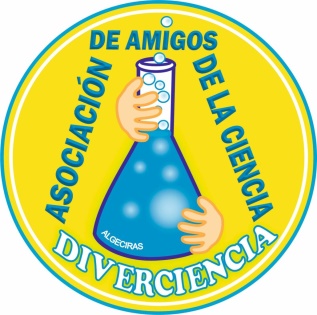     Medalla de la Palma 2013D/Dña……………………………….., con DNI ……………………. solicito formar parte de la Asociación Amigos de la Ciencia, aceptando los estatutos de dicha asociación y comprometiéndome a participar en las actividades que se organicen desde la misma.Correo electrónico del socio:En …………. a ……….. de ………… de 2022Firma: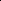 Fdo:----------------------------------------------------------------------------------------------------------------------DERECHOS Y DEBERES DE LOS SOCIOSDERECHOSSer electores y elegiblesIntegrar la Asamblea General con derecho a voz y votoSolicitar la convocatoria de la Asamblea GeneralUtilizar los diversos recursos de la Asociación.Presentar a la Junta Directiva iniciativas tendentes a la mejora de la Asociación en cualquier aspecto.DEBERESCompartir las finalidades de la asociación y colaborar para la consecución de las mismas.Cumplir el resto de obligaciones que resulten de las disposiciones estatutarias.Acatar y cumplir los acuerdos válidamente adoptados por la Junta Directiva y la Asamblea General.Para más información puede visitar la web de la Asociación Amigos de la Ciencia, Divercienciahttps://www.divercienciaalgeciras.com/